   River Pines Public Utility District 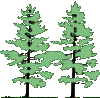 22900 Canyon Avenue, P.O. Box 70, River Pines, CA. 95675(209) 245-6723 Tel (209) 245-5710 Fax www.rppud.orgREGULAR AGENDA Wednesday, July 11, 2018 - 5:30 P.M.CALL TO ORDERROLL CALLPLEDGE OF ALLEGIANCEAGENDA: Approval of agenda for this date; all off-agenda items must be approved by the Board (pursuant to §54954.2 of the Government Code.)PUBLIC COMMENT FOR MATTERS NOT ON THE AGENDA:  Discussion items only, no action to be taken.  Any person may address the Board now upon any subject within the jurisdiction of the Board; however, any matter that requires action may be referred to staff and/or Committee for a report and recommendation for possible action at a subsequent Board meeting.  Please note - there is a three (3) minute limit per topic.MINUTES:  Discussion / Approval.June 13, 2018 Regular Meeting.CONSENT ITEMS: Monthly Financial Statements -  Period Ending June 30, 2018.Expenditure Report - Submitted Check Approval through June 30, 2018.MONTHLY OPERATIONS REPORT:  Discussion.  Any matter requiring action will be placed on an upcoming agenda for consideration.Monthly Operations Report.Monthly General Manager Report.BOARD MATTERS:  Discussion / Action / Direction to Staff.Community Service Award Presentation.  Discussion/Action.2018/2019 Budget. Discussion/Action.Tax Roll 2018/2019.  Discussion/ActionResolution 2018-11 – Tax Roll 2018/2019.  Discussion/ActionResolution 2018-12 – U.S.D.A Application – Town Hall Repairs.  Discussion/ActionRate Increase – Sewer.  Discussion/ActionBOARD OF DIRECTORS COMMENTS/REPORTS:  Discussion Only.Capital Improvements and general repairs necessary at Public Hearing Notice for consideration of an Ordinance to adopt the River Pines Public Utility District Bylaws, Rules and Procedures the District. Continued Item. COMMITTEE COMMENTS/REPORTS: Continued Item.Standby Fee Determination Committee.  Discussion/Possible Action.Town Hall Improvement Committee.  Discussion/Possible Action.Solar Panel Committee. Discussion/Possible Action.Water Rights Committee. Discussion/Possible Action.FUTURE AGENDA TOPICS:  This is an opportunity for Board Members and District Staff to request matters to be placed on upcoming agendas.ADJOURNMENT – The next Regular Meeting – August 8, 2018 at 5:30 p.m.* * * * *2